اسم الطالب / ............................................................................... الصف/ السادس........السؤال الأول / اختر الإجابة الصحيحة في الجمل التالية وذلك بوضع علامة () في المربع الصحيح : السؤال الثاني / أجب عما يلي :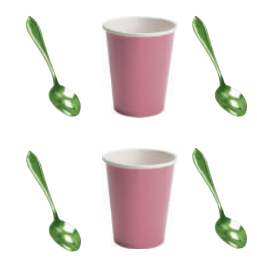  1/ النسبة التي تقارن بين الأكواب إلى الملاعق في أبسط صورة هي  :..........................................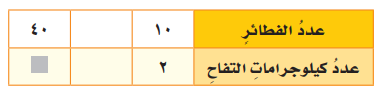  2/  تحتاج حصه إلى كيلو جرامين من التفاح لعمل 10 فطائر      فكم كيلو جرامًا تحتاج لعمل 40 فطيرة ؟ ...............................                                 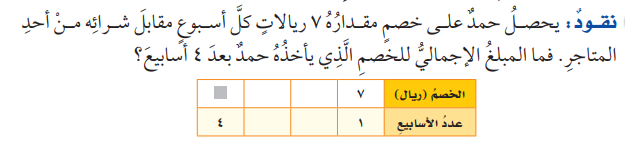 3/ 	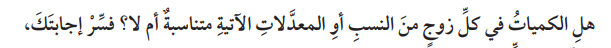 4/ 		أ/ 3 ساعات عمل مقابل 60 ريالًا ، 6 ساعات عمل مقابل 70 ريالًا ؟ ..........................................................................................................................................ب/ ثمن 4 عبوات حليب 20 ريالًا ، وثمن 6 عبوات حليب 30 ريالًا ؟ ..........................................................................................................................................  1  أيهما أكبر :   أم    فطيرة ؟أيهما أكبر :   أم    فطيرة ؟2لدى مهند 36 لعبة على شكل سيارة ، وَ ١٢ لعبة على شكل قطار ، ما نسبة القطارات إلى السيارات في أبسط صورة ؟لدى مهند 36 لعبة على شكل سيارة ، وَ ١٢ لعبة على شكل قطار ، ما نسبة القطارات إلى السيارات في أبسط صورة ؟أ-أ-ب-ب-ج- يساويج-د-3حل التناسب    = حل التناسب    = 4حل التناسب    = حل التناسب    = أ-1أ-2ب-٤ب-3ج-9ج-4د-١٣د-55اكمل النمط  : 2 ، 4 ، 7 ، 11 ، ...... ، ......اكمل النمط  : 2 ، 4 ، 7 ، 11 ، ...... ، ......6 ( ٨ زجاجات ماء ثمنها ٤ ريالات) معدل الوحدة يساوي؟ ( ٨ زجاجات ماء ثمنها ٤ ريالات) معدل الوحدة يساوي؟أ-13  ،  19أ-  ريال لكل زجاجتين ماء.ب-14  ،  20ب-١٢ ريال لكل زجاجة ماء .ج-16  ،  22ج-ريالان لكل زجاجة ماء.د-17  ،  30د-ريالان لكل ٤ زجاجات ماء.